 В соответствии с планом работы управления образования на 2023 год, в целях создания системы профилактической и просветительской работы с педагогическими работниками образовательных организаций Копейского городского округа, во исполнение приказа от 25.08.2022 г. № 884 «О реализации программы по повышению психолого-педагогической компетентности педагогов «Ветер перемен» (далее - программа «Ветер перемен») были проведены психологические семинары-тренинги в 44 образовательных организациях Копейского городского округа.По итогам реализации программы по повышению психолого-педагогической компетентности педагогов «Ветер перемен» в 2022 – 2023 учебном годуПРИКАЗЫВАЮ:Утвердить справку об итогах реализации программы «Ветер перемен» в 2022- 2023 учебном году (приложение).Руководителям образовательных организаций учесть в работе итоги реализации программы «Ветер перемен».Отметить грамотами управления образования администрации Копейского городского округа за активное участие в разработке методических материалов городской программы по повышению психолого-педагогической компетентности педагогов «Ветер перемен» за 2022-2023 учебный году педагогов - психологов: Миронову Н.А. (МОУ «СОШ № 13»), Носкову Е.В. (МДОУ «Д/С № 45»), Почурицину А.Н. (МОУ «СОШ № 47»), Ялымову О.Ю. (МДОУ «Д/С № 29»).Руководителям: МОУ СОШ №№ 1, 2, 4, 5, 6, 9, 13, 15, 16, 21, 23, 24, 32, 42, 43, 44, 47,48, МДОУ ДС №№ 4, 7, 8, 9, 10, 14, 15, 24, 27, 28, 29, 31,36, 37, 39, 40, 43, 44, 45, 47, 50, 51, 52, 53, МОУ «Общеобразовательная школа – интернат для обучающихся с ограниченными возможностями здоровья № 8», МОУ «Начальная школа - детский сад № 11» поощрить педагогов-психологов за проведение занятий по программе «Ветер перемен» (приложение).Контроль исполнения приказа возложить на заместителя начальника управления образования Хлынину М.Н.Начальник управления образования                                         А.А. АнгеловскийПриложение к приказу управления образованияот __ июля 2023 г. № ____Справка об итогах реализации программы по повышению психолого-педагогической компетентности педагогов «Ветер перемен» в 2022 – 2023 учебном годуГородская программа повышения психолого-педагогической компетентности педагогов «Ветер перемен» (далее – программа «Ветер перемен») реализуется в образовательных организациях Копейского городского округа с 2014 года. Основная цель программы - создание системы профилактической и просветительской работы с педагогами образовательных организаций для освоения психологических знаний, приемов и методов, которые повысят эффективность и качество взаимодействия между участниками образовательного процесса. Актуальность программыВ 2022 – 2023 учебном году программа была направлена на развитие навыков эффективного планирования и распределения рабочего и личного времени педагогов. Работа педагога связана с огромной эмоциональной нагрузкой, что ведет к истощению нервной системы, снижению работоспособности, креативности, возникновению чувства опустошенности, апатии. Данные затраты должны восполняться для эффективности в профессиональной и личной сфере. Поэтому очень важной компетенцией педагога является умение расставлять приоритеты, распределять время таким образом, чтобы оставалось пространство для восстановления собственных ресурсов. Отдохнувший, энергичный, счастливый, наполненный, вдохновленный педагог способен реализовывать поставленные задачи.Организационно – методическая работа по программеРеализация программы «Ветер перемен» в 2022-2023 учебном году строилась поэтапно и включала:	-	подготовку проекта приказа по реализации программы «Ветер перемен»;	-	формирование и организацию работы творческой группы по разработке методических материалов программы;	-	организацию проведения занятий программы в образовательных организациях;	-	мониторинг эффективности в образовательных организациях;	-	сбор и анализ статистических данных по результатам реализации программы;	-	разработку сборника методических материалов программы.	Впервые, с целью повышения качества реализации программы «Ветер перемен», в 2022-2023 учебном году было организовано проведение мониторинга эффективности программы. В связи с этим были разработаны:	- критерии оценки качества организации и проведения занятий по программе «Ветер перемен»; 	- анкета для педагогов по итогам реализации программы «Ветер перемен» в 2022-2023 учебном году.Работа творческой группы по разработке методических материалов программыБольшую долю в организации реализации программы в общеобразовательных организациях занимает работа творческой группы по разработке занятий. Работа творческой группы проходила в течение всего учебного года на методических совещаниях, где участники группы работали над планированием, разработкой, редактированием занятий программы, а также наполнением занятий практическими материалами: презентациями, аудиоматериалами.Разработкой программы «Ветер перемен» занимались педагоги-психологи: Миронова Н.А. (МОУ «СОШ № 13»), Носкова Е.В. (МДОУ «Д/С № 45»), Почурицина А.Н. (МОУ «СОШ № 47»), Ялымова О.Ю. (МДОУ «Д/С № 29»). Творческая группа по созданию программы демонстрировала профессиональную активность, и каждый участник вносил свой неоценимый вклад в общее содержание методических материалов. Все три занятия программы были выполнены и отредактированы вовремя, что дало возможность предоставления педагогам-психологам города методических материалов в установленный срок.В 2022-2023 учебном году творческой группой педагогов-психологов в составе Мироновой Н.А., Носковой Е.В., Почурициной А.Н., Ялымовой О.Ю. был создан сборник методических материалов программы «Ветер перемен» в электронном и печатном варианте, где представлены конспекты занятий по теме: «Управление временем в работе педагога»Организация проведения занятий программы в образовательных организациях Программа «Ветер перемен» в образовательных организациях города реализовывалась в три этапа:- октябрь-ноябрь 2022 года - первое занятие;- январь 2023 года - второе занятие;- март – апрель 2023 года - третье занятие. Занятия были объединены общей темой – «Управление временем в работе педагога». Длительность каждого занятия составляла 1,5-2 часа Формой работы с педагогами были выбраны групповые практические занятия. В занятия были включены простые упражнения, которые обеспечивали достижение поставленной цели - повышение компетентности в области эффективного использования времени для снижения стресса педагогов. Использованные психологические упражнения и техники в работе с педагогами способствовали:развитию умения больше успевать за единицу времени и эффективно расходовать собственные ресурсы;снятию психоэмоционального напряжения;развитию навыков анализа;развитию навыков активного поведения, стрессоустойчивости.Наиболее продуктивными и интересными, по оценкам педагогов, явились упражнения: «Распределение времени», Секундомер», «Плюсы и минусы делегирования», «Попроси о помощи».В результате реализации программы педагоги овладели приемами, направленными на развитие навыков планирования и распределения личного и рабочего времени, научились выбирать приоритетные направления, которым необходимо уделять должное количество времени и делегировать некоторый вид занятий для оптимального распределения времени.  Анализ статистических данных по результатам реализации программыЗа 2022-2023 учебный год в образовательных организациях было проведено 134 психологических занятия с целью повышения психологической компетентности педагогов.Численность участия педагогов распределилась следующим образом:в первом занятии программы приняли участие 824 педагога из 24 организаций дошкольного образования и 19 школ города;во втором занятии – 906 педагогов из 23 дошкольных организаций и 20 школ города;в третьем занятии численность составила 942 педагога из 22 организаций дошкольного образования и 20 школ города (диаграмма 1).Диаграмма 1Суммарно в трёх занятиях программы приняли участие 2672 педагога КГО, что свидетельствует об увеличении количества участников программы на 692 человека по сравнению с прошлым 2021 -2022 учебным годом (1980 участник), а по сравнению с 2020-2021 учебным годом на 651 человек (2021 человек).Анализ показателей численности участвующих образовательных организаций за последние три года реализации программы показывает следующие данные:- в 2020-2021 учебном году участие в программе приняли 46 образовательных организаций;- в 2021-2022 учебном году – 41 образовательная организация;- в 2022 – 2023 учебном году – 44 образовательные организации (диаграмма 2).Диаграмма 2Вывод: анализ данных за последние три года реализации программы показывает волнообразную динамику по количеству участвующих образовательных организаций в программе «Ветер перемен»: снижение количества участия с 46 (2020-2021 уч.г.). до 41 (2021 – 2022 уч.г.) и увеличение до 44 (2022 – 2023 уч. г.) по сравнению с предыдущим годом. Но несмотря на меньшее количество участвующих образовательных организаций (44 в 2022-2023 уч. год) по сравнению с (46 в 2020- 2021 уч. г.), количество участников возросло (с 2021 человека в 2020-2021 уч. г. до 2672 в 2022-2023 уч.г). Таким образом, количество участников программы «Ветер перемен» в 2022-2023 уч. г. является самым многочисленным за последние годы реализации программы. Это свидетельствует о понимании руководителями образовательных организаций важности повышения психолого-педагогической компетентности педагогов, являющейся основой эффективности в профессиональной деятельности.За время реализации программы стабильно высокие показатели участия педагогов наблюдаются в МДОУ «Д/С № 15», МДОУ «Д/С № 27», МДОУ «Д/С № 39», МОУ «СОШ № 5», дошкольное отделение МОУ «СОШ № 13», МОУ «СОШ № 32», МОУ» СОШ № 47» филиал 1 (таблица 1, 2).В 2022–2023 учебном году к реализации программы подключились образовательные организации: МДОУ «Д/С № 28», МДОУ «Д/С № 43», МДОУ «Д/С №47», МОУ «СОШ № 2», МОУ «СОШ № 6», МОУ «СОШ № 9».Обобщая статистику представленной отчетной документации, отсутствуют сведения о реализации программы «Ветер перемен» в 2022-2023 учебном году в следующих образовательных организациях: МДОУ «Д/С № 5», МДОУ «Д/С № 16», МДОУ «Д/С № 18», МДОУ «Д/С № 19», МДОУ «Д/С № 22», МДОУ «Д/С № 35», МДОУ «Д/С № 41», МДОУ «Д/С № 48», МОУ «СОШ № 7», МОУ «СОШ № 45», МОУ «СОШ № 49». Также отсутствуют сведения о проведении первого занятия программы в МОУ «СОШ № 23»; второго занятия программы в МДОУ «Д/С» № 53», третьего занятия в МДОУ «Д/С № 51», МДОУ «Д/С № 53».В реализации программы «Ветер перемен» в 2022-2023 учебном году приняли участие 44 образовательные организации Копейского городского округа, что составило 75% от общего количества образовательных организаций Копейского городского округа (диаграмма 3). Диаграмма 3 Процент участия образовательных организаций в программе в 2022-2023 учебном году вырос на 7% по сравнению с прошлым 2021-2022 учебным годом (68%), и снизился на 2 % по сравнению с 2020-2021 уч. г. (77%).В таблицах 1, 2 представлены количественные данные по реализации программы «Ветер перемен» в 2022–2023 учебном году.Статистические данные по реализации программы «Ветер перемен»в 2022– 2023 учебном годуТаблица 1Таблица 2Мониторинг эффективности реализации программы «Ветер перемен»Мониторинг эффективности программы «Ветер перемен» проводился в соответствии с приказом управления образования администрации Копейского городского округа от 22.10.2022 г. № 1149 «О проведении мониторинга эффективности реализации городской программы по повышению психолого-педагогической компетентности педагогов «Ветер перемен» в 2022-2023 учебном году» и включал: оценку качества организации и проведения занятий по программе в ОО; итоговое актирование педагогов КГО с целью получения результатов степени удовлетворенности педагогами реализации программы. В первом этапе мониторинга, оценивающем качество организации и проведения занятий по программе «Ветер перемен» приняли участие МДОУ №№ 10, 31, 39, 53, МОУ «Общеобразовательная школа-интернат № 8», МОУ «СОШ № 44», МОУ «Начальная школа-детский сад № 11». Критериями оценки качества проведения занятий явились: деятельность психолога по организации занятий и созданию мотивации у педагогов;степень активности, вовлеченности педагогов;использование презентации и других наглядных материалов.	Данные критерии оценивались по следующим показателям: оценка 2 соответствует представленности критерия в полном объеме, оценка 1 – критерий присутствует или выражен частично, оценка 0 - отсутствует представленность критерия.	Все образовательные организации, участвующие в мониторинге, показали высокий уровень организации занятий по программе «Ветер перемен»: занятия проходили в соответствии с утвержденным графиком, использовался лист регистрации участников, педагогами – психологами были подготовлены стимульные материалы для практической работы, у большинства образовательных организаций помещение было оформлено в соответствии с тематикой занятий, в четырех образовательных организациях помещение соответствовало целям и задачам занятия. Педагоги-психологи использовали приемы мотивации участников - эмоциональная подача материала, разнообразие методов и приемов, используемых при проведении занятия, создание проблемных ситуаций, поощрение педагогов за активное участие. Также специалисты демонстрировали культуру речи, образность подачи материала, рационально использовали время, проявляли тактичность и демократичность, старались организовывать обратную связь со всеми участниками.	Данные по итогам оценки качества организации и проведения занятий по программе «Ветер перемен» представлены в таблице 3.Оценка качества организации и проведения занятий по программе «Ветер перемен» в 2022-2023 учебном годуТаблица 3Вывод: анализ полученных данных показал высокий процент участия педагогов в МДОУ «Д/С № 39», МОУ «Школа – Интернат № 8». В данных ОО на занятиях присутствовали руководители, демонстрируя заинтересованность и важность психолого-педагогического просвещения педагогов. В остальных образовательных организациях причины отсутствия определённого процента педагогов на занятиях объяснялось графиком работы сотрудников, который не предполагает нахождения в ОО во время проведения занятий, занятостью на работе, отпусками, обучением. В трех ОО помещение не соответствует специфике проведения занятия. Рекомендации:руководителям ОО способствовать увеличению количества педагогов, участвующих в занятии по программе «Ветер перемен» путем оповещения педагогов о сроках проведения занятий и информируя педагогов о важности участия в программе «Ветер перемен»;руководителям ОО предоставлять комфортное помещение для проведения занятий по программе «Ветер перемен», соответствующее требованиям для проведения тренингов: просторное помещение, свободная рассадка участников.	В рамках мониторинга эффективности реализации программы «Ветер перемен» в 2022 -2023 учебном году было проведено итоговое анкетирование педагогов КГО с целью получения обратной связи о степени удовлетворенности педагогами качеством проведения занятий программы. Результаты анкетирования представлены в таблицах 4, 5.Результаты анкетирования педагогов КГО по результатам проведения занятий «Ветер перемен» в 2022 – 2023 учебном годуТаблица 4	Вывод: полученные данные анкетирования педагогов КГО демонстрируют высокие показатели заинтересованности в психологических занятиях. Так из 942 опрошенных педагогов 99% (927 человек) отметили заинтересованность в занятиях по программе «Ветер перемен». 1% педагогов (15 человек) высказали противоположное мнение. Большинство педагогов 96% (907 человек) получают много новой информации в ходе участия в занятиях. Повысили уровень психологической компетенции 97% (915 человек), и 3% (27 человек) отметили низкий уровень по данному вопросу.Итоги анкетирования педагогов показывают высокую личную заинтересованность в психологических знаниях, отмечают практическую направленность занятий по программе «Ветер перемен», а также возможность программы преодолевать недостаток знаний в области психологии и повышать психологическую культуру.		Для определения приоритетного направления занятий программы «Ветер перемен» в 2023 – 2024 году был проведен опрос педагогов по выбору тем из предложенных в анкете. Результаты голосования представлены в таблице № 5.Результаты анкетирования педагогов КГО по выбору приоритетных тематических направлений программы «Ветер перемен» Таблица № 5 	Вывод: Всего в анкетировании приняло участие 942 педагога. Большинство голосов педагогов - 370 человек (39%) набрала тема «Тренировка эмоциональной устойчивости, снижение уровня эмоционального выгорания». Также педагогов интересует вопросы мотивации деятельности обучающихся и воспитанников, за данное направление проголосовало 273 человека, что составило 29% опрошенных. Таким образом, педагогам, чья профессия отличается высокой эмоциональной загруженностью и стрессонасыщенностью, необходимы занятия по снижению уровня эмоционального выгорания и тот объем занятий в рамках городской программы «Ветер перемен» не достаточен для профилактики истощенности в профессиональной сфере. С другой стороны, желание педагогов продолжать работать с психологическими темами, исследуя профессиональные и личные трудности, говорят о высокой оценке работы специалистов по программе.  	В продолжении анкетирования педагогам КГО было предложено поделиться своими темами психологической направленности, для проведения занятий по программе «Ветер перемен».	Наиболее активными были педагоги МОУ «Школа – интернат № 8 с темами, касающимися способов создания благоприятной атмосферы в коллективе, поиска подходов в работе с родителями. Педагоги МОУ «СОШ № 48» предложили темы, затрагивающие вопросы конфликтологии, эмоциональной разгрузки, границ личности. Педагогов МОУ «СОШ № 4 волнуют темы сплочения коллектива, использования игровых технологий в работе с детьми, вопросы поиска общего языка с современными родителями.  Педагоги МОУ «СОШ № 1» предложили актуальные темы «Философия дисциплины: почему дети ведут себя так, а не иначе», «Как выстраивать отношения или обходя острые углы».	Рекомендации: 1) муниципальному координатору программы «Ветер перемен» учесть данные итогового анкетирования педагогов в вопросах тематического планирования занятий на 2023- 2024 год;включать упражнения по стабилизации эмоционального состояния педагогов в содержание занятий программы любой направленности.	Подводя итоги реализации программы «Ветер перемен» в 2022 – 2023 учебном году, следует отметить, что программа реализуется в большинстве образовательных организаций Копейского городского округа и создает положительное влияние на повышение уровня психолого- педагогической компетентности педагогов. Рекомендации:По итогам реализации программы по повышению психолого-педагогической компетентности педагогов «Ветер перемен» в 2022-2023 учебном году:Отметить грамотами управления образования администрации Копейского городского округа за активное участие в разработке методических материалов городской программы по повышению психолого-педагогической компетентности педагогов «Ветер перемен» за 2022-2023 учебный году педагогов - психологов: Миронову Н.А. (МОУ «СОШ № 13»), Носкову Е.В. (МДОУ «Д/С № 45»), Почурицину А.Н. (МОУ «СОШ № 47»), Ялымову О.Ю. (МДОУ «Д/С № 29»).Руководителям: МОУ «СОШ» №№1, 2, 4, 5, 6, 9, 13, 15, 16, 21, 23, 24, 32, 42, 43, 44, 47,48, МДОУ «ДС» №№ 4, 7, 8, 9, 10, 14, 15, 24, 27, 28, 29, 31, 36, 37, 39, 40, 43, 44, 45, 47, 50, 51, 52, 53, МОУ «Общеобразовательная школа – интернат для обучающихся с ограниченными возможностями здоровья № 8», МОУ «Начальная школа - детский сад № 11» отметить и поощрить педагогов -психологов за добросовестный  и профессиональный подход в реализации программы «Ветер перемен», своевременную сдачу отчетной документации: Попову Е.Р., Лукманову З.Г., Абрамец М.А., Ломакину Л.В., Шац Н.Г.,   Трушникову О.Н., Артемову М. В., Миронову Н.А., Ефремову А.А., Травянову А.Л., Попкову А.А., Григорьеву А.Н., Сафонову А.В., Верховых Е.А., Лабейкина А.С.,Пахневу К.Г., Пескишеву Л.Ю., Почурицину А. Н., Нефедову О.А., Корнилович О.В., Шурпач Я.А., Агаркову Ю.В.,  Береговую Е.Ф., Криуц К.С., Животок Р.Г., Коротких Е.В., Нецветаеву В.В., Гамбург Г.П., Кулиш Т.В., Чигинцеву И.В., Гордееву Е.В., Ялымову О.Ю., Кондрашову С.С., Левковец Я.К., Атрощенко Н.Ю., Чигинцеву И.Г., Кулямину Ю.А., Бастрыгину О.В., Коткову А.А., Носкову Е.В., Руссу Н.Н., Макарову Н.В., Мешкову А.А., Ранавнаут И.Г., Клюеву Е.В.,  Городову Н.В., Веневцеву О.А., Кульгави Т.С.Выводы и предложения:В целях дальнейшего психолого-педагогического просвещения педагогов образовательных организаций Копейского городского округа продолжить реализацию программы «Ветер перемен» в 2023-2024 учебном году.В целях повышения качества реализации программы «Ветер перемен» продолжить проведение мониторинга эффективности реализации программы в 2022 – 2023 учебном году.Творческой группе разработчиков программы «Ветер перемен» в 2022-2023 учебном году рекомендовать представить методическую разработку программы «Управление временем в работе педагога» к участию в конкурсах психологических программ различного уровня.Муниципальный координатор программы «Ветер перемен»педагог-психолог МУ ЦППМСП                                                                         Харченко Т.Ю. 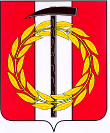 УПРАВЛЕНИЕ ОБРАЗОВАНИЯ АДМИНИСТРАЦИИ КОПЕЙСКОГО ГОРОДСКОГО ОКРУГА ЧЕЛЯБИНСКОЙ ОБЛАСТИп р и к а зОб итогах реализации программы по повышению психолого-педагогической компетентности педагогов «Ветер перемен» в Копейском городском округе в 2022-2023 учебном году  Образовательная организацияМДОУ ДСНомер занятия/ кол-во участвующих педагогов Номер занятия/ кол-во участвующих педагогов Номер занятия/ кол-во участвующих педагогов Номер занятия/ кол-во участвующих педагогов Номер занятия/ кол-во участвующих педагогов Номер занятия/ кол-во участвующих педагогов Образовательная организацияМДОУ ДС1Процент участия педагогов в ОО2Процент участия педагогов в ОО3Процент участия педагогов в ООМДОУ «Д/С №4»1141%1452%1664%МДОУ  «Д/С №7»1640%866%866%МДОУ « Д/С № 8»2477%2684%25100%МДОУ «Д/С № 9»1184%861%1275%МДОУ «Д/С №10»1250%1470%1781%МДОУ «Д/С №10»1250%1470%1781%МДОУ «Д/С №10»1250%1470%1781%МОУ «Начальная школа-детский сад № 11»1880%1365%1470%МДОУ «Д/С №14»2980%2670%2984%МДОУ «Д/С №14»2980%2670%2984%МДОУ «Д/С №14»2980%2670%2984%МДОУ «Д/С №15»1694%1694%16100%МДОУ «Д/С №24»1470%1990%1990%МДОУ «Д/С №27»2693%2593%2278%МДОУ «Д/С №28»1169%1487%1275%МДОУ «Д/С №29»1777%1568%2091%МДОУ «Д/С №31»750%1179%1486%МДОУ «Д/С№36»1890%741%1059%МДОУ Д/С  №37»2790%3297%3090%МДОУ «Д/С №39»20100%1995%1680%МДОУ «Д/С №40»2195%2195%956%МДОУ «Д/С №43»1048%1886%1886%МДОУ «Д/С №44»2867%1535%2457%МДОУ «Д/С №45»1280%1493%16100%МДОУ «Д/С №47»1257%1667%1990%МДОУ «Д/С №50»2462%2260%2462%МДОУ «Д/С №51»1768%1664%Отсутствуют данныеОтсутствуют данныеМДОУ «Д/С  № 52»2690%1862%2482%МДОУ «Д/С  № 53»2052%Отсутствуют данныеОтсутствуют данныеОтсутствуют данныеОтсутствуют данныеОбщее количество- участников  в МДОУ ДС447447407407414414Образовательная организация МОУ СОШ Номер занятия/ кол-во участвующих педагоговНомер занятия/ кол-во участвующих педагоговНомер занятия/ кол-во участвующих педагоговНомер занятия/ кол-во участвующих педагоговНомер занятия/ кол-во участвующих педагоговНомер занятия/ кол-во участвующих педагоговОбразовательная организация МОУ СОШ 1Процент участия педагогов в ОО2Процент участия педагогов в ОО3Процент участия педагогов в ООМОУ «СОШ № 1»1421%3368%3469%МОУ «СОШ № 2»2545%2545%2646%МОУ «СОШ № 4»1533%4187%3883%МОУ «СОШ № 5»17100%17100%17100%МОУ «СОШ № 6»начальная школа1474%1474%1895%МОУ «школа интернат № 8»3982%3575%3575%МОУ «СОШ № 9»1223%1834%3274%МОУ «СОШ № 13»Средняя школаДошкольное отделение191532%100%251656%100%321671%100%МОУ «СОШ № 15»866%970%1175%МОУ «СОШ № 16»3182%3179%3077%МОУ «СОШ № 21»1263%20100%1890%МОУ «СОШ № 23»Отсутствуют данныеОтсутствуют данные2396%2588%МОУ « СОШ № 24»2057%2469%3086%МОУ « СОШ № 32»28100%2686%28100%МОУ «СОШ №42»1328%2145%1940%МОУ «СОШ №43»1532%3472%2869%МОУ « СОШ №44»1630%1827%3756%МОУ «СОШ № 47»основная школафилиал 1 181178%85%171274%92%171274%100%МОУ «СОШ № 48»3554%4062%2538%Общее количество участников  в СОШ 377377499499528528Критерии оценки качества организации и проведения занятийМДОУ «Д/С № 10»МДОУ «Д/С № 10»МДОУ «Д/С № 31»МДОУ «Д/С № 31»МДОУ «Д/С№39»МДОУ «Д/С№39»МДОУ «Д/С № 53»МДОУ «Д/С № 53»МОУ «Начальная школа-детский сад № 11»МОУ «Начальная школа-детский сад № 11»МОУ «Школа интернат № 8»МОУ «Школа интернат № 8»МОУ «СОШ №44»МОУ «СОШ №44»МОУ «СОШ №44»Критерии оценки качества организации и проведения занятийКоличественный показатель оценки качестваКоличество участников/процент участия в ООКоличественный показатель оценки качестваКоличество участников/процент участия в ООКоличественный показатель оценки качестваКоличество участников/процент участия в ООКоличественный показатель оценки качестваКоличество участников/процент участия в ООКоличественный показатель оценки качестваКоличество участников/процент участия в ООКоличественный показатель оценки качестваКоличество участников/процент участия в ООКоличественный показатель оценки качестваКоличество участников/процент участия в ОО1.Деятельность психолога по  организации занятия и  созданию  мотивации  у педагогов112чел/50%111чел/79%219чел/95%120чел/52%214чел./ 70%139чел./ 82%137чел/56%2.Степень активности, вовлеченности педагогов2222222222222223.Использование презентации и других вспомогательных наглядных материалов222222222222222Общее количество баллов 555566556655555ВопросКоличество педагогов/ процент участников от общего количества участников в занятииКоличество педагогов/ процент участников от общего количества участников в занятииКоличество педагогов/ процент участников от общего количества участников в занятииВопросминимальное значение (1,2)среднеезначение(3)максимальное значение(4,5)Насколько интересной и доступной была подача материала? 15 ( 1%)77 (9%)850 (90%)Насколько много новой информации вы получили?35 (4%)140 (15%)767 (81%)Насколько комфортной для вас была психологическая атмосфера на занятиях?3 (0,3%)37 (4%)902 (96%)Оцените возможность применять полученные знания на практике 27 (3%)121 (13%)794 (84%)Насколько занятия были для вас эффективными: дали новые знания, навыки, технологии, повысили уровень психологической компетентности?27 (3%)126 (13%)789 (84%)ТемыКоличество педагогов/процент от общего количества участвующих в анкетировании1. «Индивидуальные особенности обучающихся, воспитанников, их способности, сильные и слабые стороны характера, достоинства и недостатки»186 (20%)2. «Процессы общения между участниками образовательного процесса»199 (21%)3. «Приемы разрешения конфликтов между участниками образовательного процесса»257 (27%)4. «Тренировка эмоциональной устойчивости, снижение уровня профессионального выгорания»370 (39%)5. «Приемы мотивации деятельности обучающихся и воспитанников»273 (29%)6. «Личностное развитие педагога: развитие сильных сторон и талантов, реализация своего потенциала, повышение качества жизни»233 (25%)